Didsbury Lacrosse Association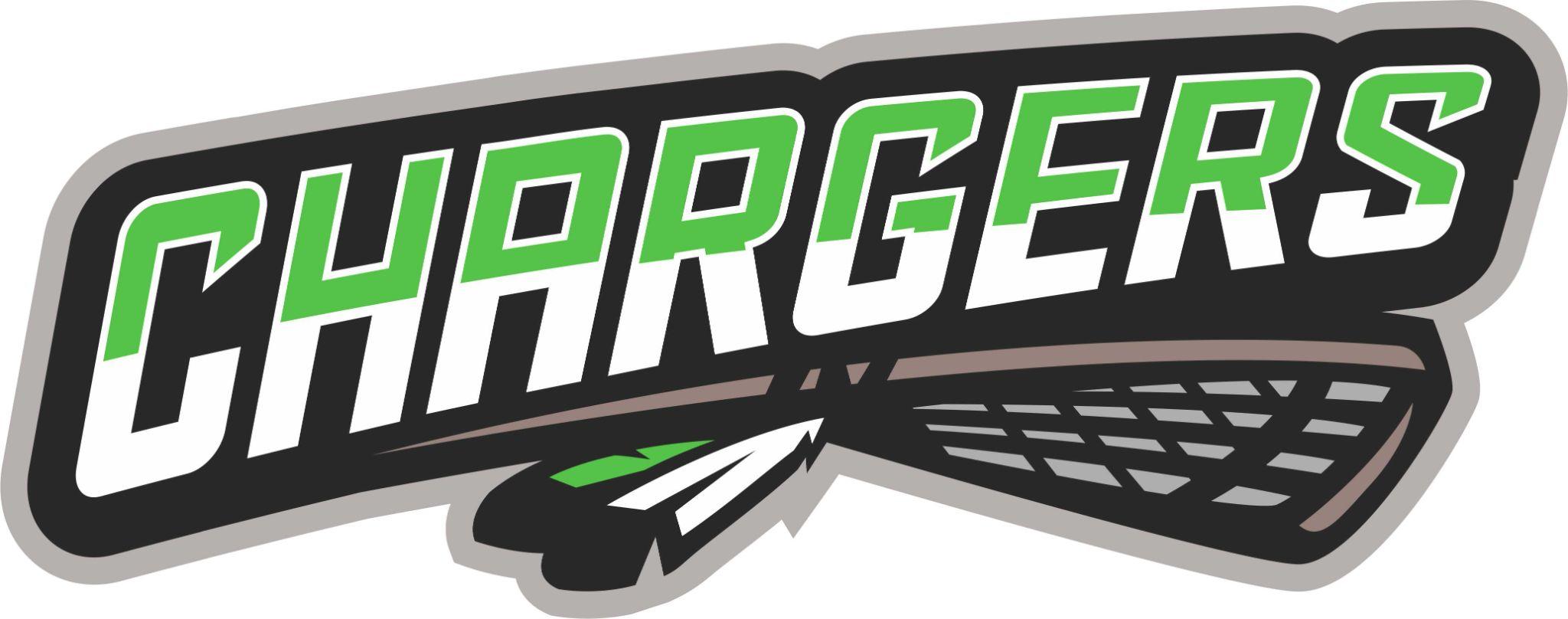 PO Box 1783Didsbury, ABT0M 0W0Date: Dec.8  Carstairs Arena Meeting Room CCall to Order: 8:18 pm by Paula Richardson Members Present: Paula Richardson ( President), Jaclyn Fuhr (registrar), Dean Nielsen (vice president), Kevin McEvoy (Equipment Coordinator), Jennifer Yano (scheduler), Melissa Nielsen ( Secretary)  Members Excused: Cathi Parks (treasurer), Melissa Breau, Acceptance of Agenda:Motion: Dean 2nd: JenniferPrevious Minutes Approval: https://docs.google.com/document/d/1QdMNFI8ec1lBnUSIKHNIt1dGDHfxUMzMwBDO0cESkas/edit?usp=drivesdkMotion: Kevin2nd: Jennifer Reports:President:CALL update: there will be a casino in the summer/ fall 2022, clubs that send volunteers will receive a credit for CALL fees. Field lacrosse agm Dec 1, Olds having trouble finding floor for April due to curling, they are really trying to advocate and promote female lacrosse with focus on u14 and u16 where they could play mixed but play all female for tournaments and CALL would put $1000 towards female. We will need to add U18 registration onto RAMP and will possibly combine towns. Looking for floor May 28 at 10-2 pm for U6 games. Important dates: Feb 28 to submit floor time, March 15 team declaration, exhibition games April 1-3, April 8th season start, April 24 player development camp. Next CALL meeting Jan 5th via zoom, anyone can attend. Vice President:Dean received email from Town of Carstairs, they have received contact from 4H and the town would like a formal proposal from us on how many games, practices etc. Would like 4H to seek out using Cow Palace. Need a proposal ASAP with start date and final day. Need to source lines. 14 hours a week for practices, Mon/Wed 4 hours Tues/ Thurs 3 hoursStart March 15,2021- June 23, 2022Treasurer: Update from annual budget meeting: Budget was done on keeping the fees the same as last year, Budget will be on the google drive. $30,070 registration,  $27181.08 expensesMotion to approve Budget: Jennifer Yanos, second Kevin McEvoy, all in favor. Registrar: Early bird registration: Will discuss mid January for when to open registration. Bring a friend and you could get a Farm Table ice cream. Try it night- Brainstorm ideas. Discipline Chair: Mitch not presentEquipment Coordinator:Didsbury has cemented over the shot shock. Will need goalie gear. Dean will contact Big Hill for pricing on nets. Coach Coordinator:VACANT position Fundraising:Scheduler:No updateOld Business:Will get Jess to construct a poster to advertise the upcoming season and promo on facebook. New Business:Request for Jaclyn to do a tutorial of RAMP at the meeting- see if we can get restricted access. Discussion on Book Keeping - adjourn until Cathi is present. Need to explore other options for 2022. Get Lisa to get it up to date. Jaclyn will reach out to Darren and Melissa Breau to discuss treasurer options and facilitate meeting with Dean, Cathi etc. Opening Reg: discussed in JanBudget: approved. Adjournment: By Paula Richardson at 9:34 pmSunday January 23rd @ 8pm, Carstairs Memorial Arena Meeting Room C 